FakültelerBölümlerSınıf:Seçiniz Diğer bölümlere verilen dersleri göster	| Sınıfa göre filtrele: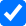 Yarıyıl:SaatPazartesiSalıÇarşambaPerşembeCuma08:30-09:15SBH104 - İLK YARDIM(Şb:3)Dr. Öğr. Üyesi Taner AKARSU09:30-10:15SBH112 - BAKIM SÜRECİ(Şb:3)Sınıf: - HUR. GÖN.SBH102 - BAKIM İLKE VE UYGULAMALARI- II(Şb:3)Dr. Öğr. Üyesi Taner AKARSUSBH104 - İLK YARDIM(Şb:3)Dr. Öğr. Üyesi Taner AKARSU.SBH110 - ENFEKSİYON HASTALIKLARI(Şb:3)Sınıf: - KUT. KAŞ.10:30-11:15SBH112 - BAKIM SÜRECİ(Şb:3)Sınıf: - HUR. GÖN.SBH102 - BAKIM İLKE VE UYGULAMALARI- II(Şb:3)Dr. Öğr. Üyesi Taner AKARSU.SBH104 - İLK YARDIM(Şb:3)Dr. Öğr. Üyesi Taner AKARSU.SBH110 - ENFEKSİYON HASTALIKLARI(Şb:3)Sınıf: - KUT. KAŞ.11:30-12:15SBH112 - BAKIM SÜRECİ(Şb:3)Sınıf: - HUR. GÖN.SBH102 - BAKIM İLKE VE UYGULAMALARI- II(Şb:3)Dr. Öğr. Üyesi Taner AKARSUSBH106 - FARMAKOLOJİYE GİRİŞ(Şb:3)Dr. Öğr. Üyesi Taner AKARSUYBP124
Toplumsal Duyarlılık Uygulamaları(Şb:10)Dr. Öğr. Üyesi Taner AKARSU12:30-13:15.SBH102 - BAKIM İLKE VE UYGULAMALARIII(Şb:3)Dr. Öğr. Üyesi Taner AKARSUSBH106 - FARMAKOLOJİYE GİRİŞ(Şb:3)Dr. Öğr. Üyesi Taner AKARSUYBP124
Toplumsal Duyarlılık Uygulamaları(Şb:10)Dr. Öğr. Üyesi Taner AKARSU13:15-14:00SBH102 - BAKIM İLKE VE UYGULAMALARI- II(Şb:3)Dr. Öğr. Üyesi Taner AKARSUYBP124
Toplumsal Duyarlılık Uygulamaları(Şb:10)Dr. Öğr. Üyesi Taner AKARSU14:15-15:00SBH108 - KRONİKHASTALIKLAR(Şb:3)Sınıf: - HUR. GÖN.SBH102 - BAKIM İLKE VE UYGULAMALARI- II(Şb:3)Dr. Öğr. Üyesi Taner AKARSU15:15-16:00SBH108 - KRONİKHASTALIKLAR(Şb:3)Sınıf: - HUR. GÖN.SBH102 - BAKIM İLKE VE UYGULAMALARI- II(Şb:3)Dr. Öğr. Üyesi Taner AKARSUYBP124
Toplumsal Duyarlılık Uygulamaları(Şb:9)Dr. Öğr. Üyesi Taner AKARSU16:15-17:00SBH108 - KRONİKHASTALIKLAR(Şb:3)Sınıf: - HUR. GÖN.SBH102 - BAKIM İLKE VE UYGULAMALARI- II(Şb:3)Dr. Öğr. Üyesi Taner AKARSU.YBP124
Toplumsal Duyarlılık Uygulamaları(Şb:9)Dr. Öğr. Üyesi Taner AKARSU17:15-18:00YBP124
Toplumsal Duyarlılık Uygulamaları(Şb:9)Dr. Öğr. Üyesi Taner AKARSU18:15-19:0019:15-20:0020:15-21:0021:15-22:0022:15-23:0023:15-24:00